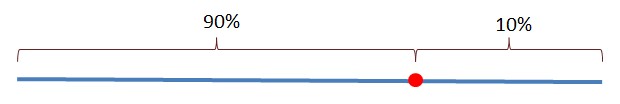 Gráfico 1: Representación del percentil 90 en la recta realEl Gráfico 1 muestra una línea azul donde están representados los valores de la variable ordenados de menor a mayor. En dicha línea representamos el percentil 90, para ello, buscamos el 10% de los valores más grandes de la variable (que estarán situados a la derecha). El mínimo de estos valores (representado con un punto rojo) será aquel valor que deje a su derecha el 10% de las observaciones. Pero este punto será también aquel que deja a su izquierda el 90% de las observaciones restantes. 